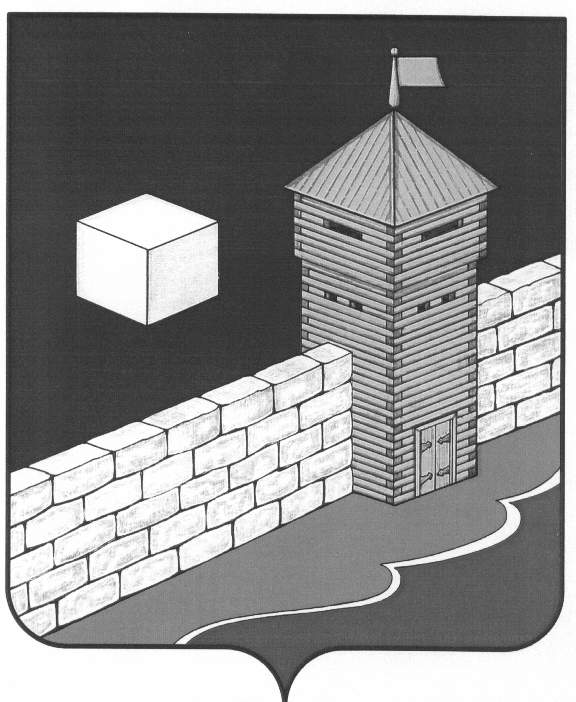 АДМИНИСТРАЦИЯ ЕТКУЛЬСКОГО МУНИЦИПАЛЬНОГО РАЙОНАПОСТАНОВЛЕНИЕ___________________  №______ 	с.ЕткульО внесении изменений вмуниципальную программуАдминистрация Еткульского муниципального района ПОСТАНОВЛЯЕТ:1.Внести изменения в муниципальную программу «Снижение административных барьеров, оптимизация и повышение качества государственных и муниципальных услуг на базе муниципального бюджетного учреждения  «Многофункциональный центр предоставления государственных и муниципальных услуг Еткульского муниципального района» на 2018-2021 годы», утвержденную постановлением администрации Еткульского муниципального района от 21.12.2016 г. № 429:1.1.В паспорте программы изложить в новой редакции следующие позиции:«Наименование программы: «Снижение административных барьеров, оптимизация и повышение качества государственных и муниципальных услуг на базе муниципального бюджетного учреждения  «Многофункциональный центр предоставления государственных и муниципальных услуг Еткульского муниципального района» на 2017-2021 годы»Этапы и сроки реализации программы: 2017-2021 годыОбъемы бюджетных ассигнований программы:Общий объем финансирования за счет средств местного  бюджета 38633,4 тыс.рублей, в том числе по годам:2017 год – 7751,4 тыс.рублей; 2018 год – 8092,5 тыс.рублей;  2019 год – 8839,9 тыс.рублей; 2020 год – 6974,8 тыс.рублей; 2021 год – 6974,8 тыс.рублей.1.2.В разделе III программы слова «с 2018 года по 2021 год» заменить словами «с 2017 года по 2021 год».1.3.В разделе V программы таблицу изложить в новой редакции: «».1.4.В разделе VII программы  таблицу «Индикативные показатели Программы» изложить в новой редакции: «».1.5.В разделе VIII программы приложение 1 изложить в новой редакции (прилагается).  2. Контроль исполнения настоящего постановления возложить  на заместителя главы  Еткульского муниципального района  Ямгурову Г.С.СОГЛАСОВАНО: Заместитель главы района, начальник                         финансового управления администрацииЕткульского муниципального района                                     Т.Е.Мельник   Заместитель главы  Еткульского муниципального района                                    Г.С.Ямгурова                                                 Начальник управления организационно-                                     правовой работы администрации Еткульскогомуниципального района                                                          В.М.ЩетихинаНачальник экономического отделаадминистрации Еткульскогомуниципального района                                                           В.В.МельникИсп.Панарина Н.М.835145-2-23-23Приложение1  к муниципальной программе«Снижение административных барьеров,оптимизация и повышение качества государственных и муниципальных услуг на базе Муниципального бюджетного учреждения«Многофункциональный центр предоставлениягосударственных и муниципальных услугЕткульского муниципального района»на 2017-2021 годы Финансово-экономическое обоснованиемуниципальной программы Еткульского муниципального района«Снижение административных барьеров,оптимизация и повышение качествагосударственных и муниципальных услугна базе Муниципального бюджетного учреждения«Многофункциональный центр предоставлениягосударственных и муниципальных услугЕткульского муниципального района»на 2017-2021 годы№Источник финансированияВсегоВ том числеВ том числеВ том числеВ том числеВ том числеМестный бюджет2017 г.2018 г.2019 г.2020 г.2021 г.тыс.рублей38633,47751,48092,58839,96974,86974,8N п/пНаименование показателяЕдиница измерения2017 год2018год 2019год 2020 год2021 год21Доля граждан, имеющих доступ к получению государственных и муниципальных услуг по принципу «одного окна», в том числе в МФЦпроцентов909090909532Уровень удовлетворённости граждан качеством и доступностью государственных и муниципальных услуг, предоставляемых на базе МФЦпроцентов909090909543 Среднее время ожидания в очереди для получения государственных и муниципальных услугминут1515151515Глава Еткульскогомуниципального района                      Ю.В.КузьменковNп/пНаименование мероприятияНаправление и сумма расходов1.Создание оптимальных комфортных условий для работников МФЦ с целью оказания государственных и муниципальных услуг2017 год – 398,5 тыс.руб.2018 год -100,0 тыс.руб.2019 год - 50,0 тыс.руб.2020 год – 0 тыс.руб. 2021 год – 0 тыс.руб.2.Канцелярские и хозяйственные товары, бензин2017 год – 468,0 тыс.руб.2018 год - 495,0 тыс.руб.2019 год - 617,6 тыс.руб.2020 год - 0 тыс.руб.2021 год – 0 тыс.руб.3.Коммунальные услуги: теплоснабжение, водоснабжение, водоотведение и стоки, энергоснабжение2017 год – 177,4 тыс.руб.2018 год - 154,5 тыс.руб.2019 год - 174,0 тыс.руб.2020 год - 0 тыс.руб.2021 год – 0 тыс.руб.4.Услуги связи2017 год – 234,7 тыс.руб.4.Услуги связи2018 год - 133,0 тыс.руб.2019 год - 168,8 тыс.руб.2020 год - 0 тыс.руб.2021 год – 0 тыс.руб.5. Заработная плата работников МФЦ с учётом начислений на заработную плату 2017 год – 5676,7 тыс.руб.2018 год – 6414,5 тыс.руб.5. Заработная плата работников МФЦ с учётом начислений на заработную плату 2019 год – 6890,3 тыс.руб.2020 год – 6974,8 тыс.руб.2021 год – 6974,8 тыс.руб.6.Информирование населения о деятельности МФЦ и предоставляемых на базе МФЦ государственных и муниципальных услуг2017 год – 0 тыс.руб.2018 год - 0 тыс.руб.2019 год - 0 тыс.руб.2020 год - 0 тыс.руб.2021 год – 0 тыс.руб.7.Обслуживание охранно-пожарной сигнализации, офисной техники, ТО автомобиля, заправка картриджей2017 год – 278,0 тыс.руб.2018 год - 141,4 тыс. руб.2019 год  - 249,0 тыс.руб.2020 год -  0 тыс. руб.2021 год – 0 тыс.руб.8.Прочие услуги2017 год – 440,0 тыс.руб.2018 год – 618,5 тыс.руб.2019 год – 664,0 тыс.руб.2020 год - 0 тыс.руб.2021 год – 0 тыс.руб.9.Прочие выплаты. Компенсация за использование личного автотранспорта в служебных целях. Суточные при служебных командировках.2017 год – 14,4 тыс.руб.2018 год - 14,4 тыс.руб.2019 год - 0 тыс.руб.2020 год - 0 тыс.руб.2021 год –0 тыс.руб.10.Аренда модемов2017 год – 8,4 тыс.руб.2018 год - 1,2 тыс руб.2019 год - 1,2 тыс.руб.2020 год - 0 тыс.руб.2021 год – 0 тыс.руб.11.Проведение мероприятий, налоги и сборы2017 год – 48,3 тыс.руб.2018 год - 20,0 тыс.руб.2019 год - 25,0 тыс.руб.2020 год - 0 тыс.руб.2021 год – 0 тыс.руб.ИТОГО2017 год – 7751,4 тыс.руб.2018 год – 8092,5 тыс.руб.2019 год – 8839,9 тыс.руб.2020 год – 6974,8 тыс.руб.2021 год – 6974,8 тыс.руб.